PERSONAL DATA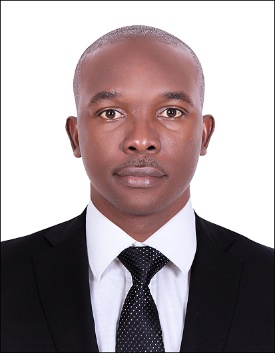 Current Location			: Dubai, UAE                                              Nationality				: ZimbabweanEmail					: kuziwa.344584@2freemail.com Date of Birth				: 10-09-1983	Civil Status				: MarriedLanguages Spoken			: English and Shona 		Work Experience 			: 6 years CAREER OBJECTIVESTo obtain an accounting position where I will be able to contribute my skill, knowledge and experience to an organisation that will give me the opportunity to develop my careerINTENSIVE KNOWLEDGE OF:Accounting principles and procedureHandling bookkeeping activities and fixing accounting errorsKnowledge of accounting software and processesKEY COMPETENCES AND SKILLSStrong attention to detail, organisational and time management skillsGood command over calculationsAccounts payable, accounts receivable and invoice paymentBank reconciliationsFinancial statement preparation and analysisAbility to work with integrated accounting software and reporting systemFast  and flexible leanerProficient with MS Office suite, Pastel and Quick BooksInventory management and controlWORK EXPERIENCEBSi Steel ZimbabweZimbabwe HararePosition: Assistant AccountantPeriod:   4yearsResponsibilities:Handled daily data entries, sales receipts, bank account transactions and reconciliationsOversaw accounts payable and receivable functionsVerified invoices and various documents for accuracyAssisted with audit preparation and year end closing Handled tax returns and compliance with statutory requirementsPreparing outstanding debtor list and making payment follow-upStandard Chartered Bank Zimbabwe Zimbabwe HararePosition: Banking Intern (Transaction Banking)		Period:  2 yearResponsibilities:Managed cross-border trade for corporate and bank clientsProcessed electronic and paper base transactions Providing trade and supply chain financing solutions to both SMEs and corporates for import/export requirementsDocument processing and trade risk mitigationManaged Real Time Gross Settlement payment system NOSTRO accounts administrationRespond to customer queries to inform them about the status of their transactionsEDUCATION QUALIFICATIONBachelor's degree in EconomicsACCA (Studying)Advanced level 2001(Murewa High School)Ordinary level 1999(Mazowe High School)